ПРЕСС-РЕЛИЗКак правильно подарить недвижимостьСобственники недвижимого имущества (квартиры, дома, земельного участка и пр.)                  имеют право распоряжаться принадлежащим им имуществом по своему усмотрению, в том числе продать, завещать, а также дарить, для чего потребуется подготовить соответствующий договор.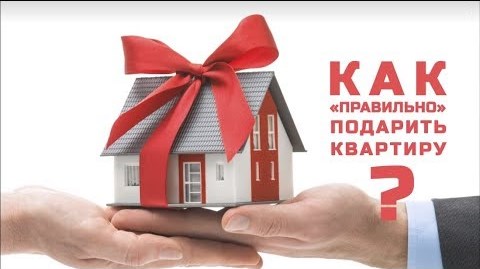 Отметим, что обязательного нотариального удостоверения договор дарения не требует, за исключением сделок по отчуждению:- недвижимого имущества, принадлежащего несовершеннолетнему гражданину или гражданину, признанному ограниченно дееспособным;- долей в праве общей собственности на недвижимое имущество (кроме земельных долей), в том числе при отчуждении всеми участниками долевой собственности своих долей по одной сделке. С целью регистрации перехода права в соответствии с договором дарения, заинтересованным лицам потребуется обратиться в офис МФЦ «Мои документы». Также существует возможность обращения посредством почтового отправления на адрес: 660020, г. Красноярск, ул. Петра Подзолкова, д. 3, а/я 2452 или электронного сервиса Личный кабинет на официальном сайте Росреестра. Для регистрации перехода права понадобятся следующие документы:-  заявление о государственной регистрации права собственности на недвижимость;-  договор дарения;-  документы, удостоверяющие личности дарителя и одаряемого. -  нотариально заверенная доверенность (при подаче документов представителем).Отметим, что за регистрацию права взимается госпошлина. Вместе с тем представлять документ, подтверждающий её уплату, не требуется. Однако заявителю следует учитывать, что если информация об уплате государственной пошлины по истечении пяти дней с момента подачи заявления не поступит в информационную систему о платежах и при этом документ об уплате государственной пошлины не будет представлен, то обращение будет возвращено заявителю без рассмотрения.Напомним, что в случае планирования сделок, касающихся недвижимости, заинтересованные лица могут обратиться в офис Кадастровой палаты по Красноярскому краю по адресу: г. Красноярск, ул. Петра Подзолкова, д. 3, где им будет оказана квалифицированная помощь (составления договоров, консультации). 